         R O M Â N I A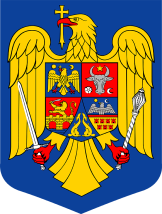 MINISTERUL AFACERILOR INTERNEINSTITUŢIA PREFECTULUI – JUDEŢUL GIURGIUS I T U A Ţ I  Aplăţilor efectuate în data de  11 FEBRUARIE 2021CAP. 51.01 Autorităţi Publice şi Acţiuni Externe             R O M Â N I AMINISTERUL AFACERILOR INTERNEINSTITUŢIA PREFECTULUI – JUDEŢUL GIURGIU                                                                                S I T U A Ţ I  Aplăţilor efectuate în data de 24 FEBRUARIE 2021CAP. 51.01 Autorităţi Publice şi Acţiuni Externe             R O M Â N I AMINISTERUL AFACERILOR INTERNEINSTITUŢIA PREFECTULUI – JUDEŢUL GIURGIU                                                                                S I T U A Ţ I  Aplăţilor efectuate în data de 26 FEBRUARIE 2021CAP. 51.01 Autorităţi Publice şi Acţiuni Externe            R O M Â N I AMINISTERUL AFACERILOR INTERNEINSTITUŢIA PREFECTULUI – JUDEŢUL GIURGIUS I T U A Ţ I  Aplăţilor efectuate în luna 11 FEBRUARIE 2021CAP. 61.01 ORDINE PUBLICA SI SIGURANTA NATIONALA                  R O M Â N I AMINISTERUL AFACERILOR INTERNEINSTITUŢIA PREFECTULUI – JUDEŢUL GIURGIUS I T U A Ţ I  Aplăţilor efectuate în luna 15 FEBRUARIE 2021CAP. 61.01 ORDINE PUBLICA SI SIGURANTA NATIONALA                  R O M Â N I AMINISTERUL AFACERILOR INTERNEINSTITUŢIA PREFECTULUI – JUDEŢUL GIURGIUS I T U A Ţ I  Aplăţilor efectuate în luna 24 FEBRUARIE 2021CAP. 61.01 ORDINE PUBLICA SI SIGURANTA NATIONALA                  R O M Â N I AMINISTERUL AFACERILOR INTERNEINSTITUŢIA PREFECTULUI – JUDEŢUL GIURGIU                                                                                S I T U A Ţ I  Aplăţilor efectuate în data de 24 FEBRUARIE 2021CAP. 61.01 ORDINE PUBLICA SI SIGURANTA NATIONALADenumire indicatorSuma plătităExplicaţiiCHELTUIELI DE PERSONAL206.140,00Salarii de bază63.132,00Sporuri pentru condiţii de muncă406,00Alte sporuri13.392,00Alte drepturi salariale- CO, CM26.454,00Norme de hrană6.369,00Contributie asiguratorie pentru muncaVouchere de vacanţăTotal cheltuieli de personal315.893,00BUNURI ŞI SERVICIITotal bunuri şi serviciiDESPAGUBIRI CIVILEDespagubiri civileDenumire indicatorSuma plătităExplicaţiiCHELTUIELI DE PERSONALTotal cheltuieli de personalBUNURI ŞI SERVICIIFurnituri de birouMateriale pentru curăţenie13.450,28Încălzit, iluminat şi foţă motrică346,44Apă, canal şi salubritateCarburant şi lubrefianţiPiese schimb1.617,02Poştă, telecomunicaţii, radio, tv, internet574,27Materiale şi prestări de servicii cu caracter funcţional7.159,00Alte bunuri şi servicii pentru întreţinere şi funcţionareReparatii curenteDeplasări, dataşări,transferări203,00Cărţi, publicaţii şi materiale documentareBunuri de natura obiectelor de inventarConsultanţă şi expertizăPregătire profesionalăProtectia munciiCheltuieli judiciare si extrajudiciareReclamă şi publicitatePrime de asigurare non viaţăProtocol si reprezentareAlte cheltuieli bunuri  şi serviciiTotal bunuri şi servicii23.350,01DESPAGUBIRI CIVILEDespagubiri civileDenumire indicatorSuma plătităExplicaţiiCHELTUIELI DE PERSONALTotal cheltuieli de personalBUNURI ŞI SERVICIIFurnituri de birouMateriale pentru curăţenie3.036,89Încălzit, iluminat şi foţă motricăApă, canal şi salubritateCarburant şi lubrefianţiPiese schimbPoştă, telecomunicaţii, radio, tv, internetMateriale şi prestări de servicii cu caracter funcţionalAlte bunuri şi servicii pentru întreţinere şi funcţionareReparatii curenteDeplasări, dataşări,transferăriCărţi, publicaţii şi materiale documentareBunuri de natura obiectelor de inventarConsultanţă şi expertizăPregătire profesionalăProtectia munciiCheltuieli judiciare si extrajudiciareReclamă şi publicitatePrime de asigurare non viaţăProtocol si reprezentareAlte cheltuieli bunuri  şi serviciiTotal bunuri şi servicii3.036,89DESPAGUBIRI CIVILEDespagubiri civileDenumire indicatorSuma plătităExplicaţiiCHELTUIELI DE PERSONAL100.110,00Salarii de bază1.008,00Indemnizatie de conducere5.208,00Sporuri pentru condiţii de muncă17.102,00Alte drepturi salariale16.688,00Norme de hrană3.121,00Uniforma si echipament1.092,00Transport820,00Chirie871,00Indemnizatie instalare2.778,00Contribuţie asiguratorie de muncaVoucher de vacantaTotal cheltuieli de personal148.798,00BUNURI ŞI SERVICIITotal bunuri şi serviciiDESPAGUBIRI CIVILEDespagubiri civileDenumire indicatorSuma plătităExplicaţiiCHELTUIELI DE PERSONALSalarii de bazăIndemnizatie de conducereSporuri pentru condiţii de muncăAlte drepturi salarialeNorme de hranăUniforma si echipamentTransport295,00ChirieIndemnizatie instalareContribuţie asiguratorie de muncaVoucher de vacantaTotal cheltuieli de personal295,00BUNURI ŞI SERVICIITotal bunuri şi serviciiDESPAGUBIRI CIVILEDespagubiri civileDenumire indicatorSuma plătităExplicaţiiCHELTUIELI DE PERSONALSalarii de bazăIndemnizatie de conducereSporuri pentru condiţii de muncăAlte drepturi salarialeNorme de hranăUniforma si echipamentTransportChirie87,00Indemnizatie instalareContribuţie asiguratorie de muncaVoucher de vacantaTotal cheltuieli de personal87,00BUNURI ŞI SERVICIITotal bunuri şi serviciiDESPAGUBIRI CIVILEDespagubiri civileDenumire indicatorSuma plătităExplicaţiiCHELTUIELI DE PERSONALTotal cheltuieli de personalBUNURI ŞI SERVICIIFurnituri de birouMateriale pentru curăţenie3.461,21Încălzit, iluminat şi foţă motrică103,86Apă, canal şi salubritateCarburant şi lubrefianţiPiese schimbPoştă, telecomunicaţii, radio, tv, internetMateriale şi prestări de servicii cu caracter funcţional6.433,50Alte bunuri şi servicii pentru întreţinere şi funcţionareReparatii curenteDeplasări, dataşări,transferăriCărţi, publicaţii şi materiale documentareBunuri de natura obiectelor de inventarConsultanţă şi expertizăPregătire profesionalăProtectia munciiCheltuieli judiciare si extrajudiciareReclamă şi publicitatePrime de asigurare non viaţăProtocol si reprezentareAlte cheltuieli bunuri  şi serviciiTotal bunuri şi servicii9.998,57DESPAGUBIRI CIVILEDespagubiri civile